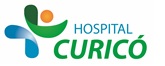 INFORMACIÓN PARA PACIENTES: 
“ENTESITIS Y TENOSIVITIS”El presente documento permite entregar información al paciente respecto a la cirugía específica  a realizar,  por lo que NO CONSTITUYE  EL CONSENTIMIENTO INFORMADO.El  CONSENTIMIENTO INFORMADO, debe ser  llenado en el formulario en  la página web: www.hospitalcurico.cl,  en el enlace: https://intranet.hospitalcurico.cl/projects/consentimientoObjetivos del procedimiento:El propósito principal de la intervención es disminuir el dolor y la inflamación de las inserciones o trayectos tendinosos y mejorar la función de los tendones.Descripción del procedimiento:La intervención puede precisar anestesia, cuyo tipo y modalidad serán valoradas por el Servicio de Anestesia y Reanimación.La intervención consiste en resecar el tejido crónicamente inflamado, ya sea vaina sinovial, bursa o polea tendinosa y desinsertar total o parcialmente, si es necesario, la intersección tendinosa inflamada.Riesgos del procedimiento:Toda intervención quirúrgica, tanto por la propia técnica operatoria como por la situación vital de cada paciente (diabetes, cardiopatía, hipertensión, edad avanzada, anemia, obesidad...), lleva implícitas una serie de complicaciones, comunes y potencialmente serias, que podrían requerir tratamientos complementarios, tanto médicos como quirúrgicos y que, en un mínimo porcentaje de casos, pueden ser causa de muerte.Los riesgos de la intervención quirúrgica en el TRATAMIENTO DE ENTESITIS O TENOSINOVITIS pueden ser:Infección de la herida quirúrgica.Lesión de estructuras neurovasculares adyacentes.La lesión o compresión de pequeñas ramas nerviosas superficiales puede producir neuromas dolorosos, hipoestesias u hormigueos en áreas próximas a la incisión quirúrgica.Cicatriz dolorosa.La resección de las zonas afectas puede debilitar el tendón, con lo que se puede romper secundariamente.Recurrencia de los síntomas que requiera una nueva intervención.Necrosis cutánea.Distrofia simpático-refleja.Alternativas al procedimiento propuesto:Como alternativa al procedimiento propuesto podrá seguir con tratamiento analgésico y antiinflamatorio, efectuar reposo relativo y descargar la articulación afecta. Dicho tratamiento sólo mejora los síntomas temporalmente.Consecuencias de no aceptar el procedimiento:Dolor en el tendón afectado, sensibilidad cerca de la articulación, inflamación en la zona afectada, limitación funcional llegando a la invalidez.Mecanismo para solicitar más información:Su médico tratante, jefe de servicio.Revocabilidad Se me señala, que hacer si cambio de idea tanto en aceptar o rechazar el procedimiento, cirugía o terapia propuesta. 